Mohammed.282912@2freemail.com Al Barsha 1.Dubai .UAE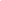 CAREER OBJECTIVE :To work in an esteemed Organization with a professional approach and work driven environment, where my knowledge and skills can utilized optimally enabling me to grow while fulfilling organizational goals.PROFESSIONAL EXPOSURE :Company	: ARK Constructions, Hyderabad.
Designation	: Site Engineer & Quantity Surveyor
Duration	: From July 2014 to March 2016.Job Description:   Working since July 2014 on Building Works, Multi Storey Structures, and Infra Structures on following assignments.Played pivotal role as quantity surveyor, by doing estimation activities based on plans and drawings provided by the Chief Engineer along with normal roles and responsibilities of site Engineer.Worked on both the disciplines (Structural and Architectural) by executing the Work as per Drawings and also as per Standards.Supervision for Frame structure form Work, Steel Work, and Concrete work.Monitored Finishing Work (Block Work, Plaster, and Every Kind of Flooring) as per Chief Engineer’s instructions.Site Architectural Layout regarding Block Work, Door Windows, Floor Levels, Lintel and     Stiffeners.Coordination with Consultant & Project Manger regarding Works and inspectionSetting out, leveling and surveying the site.Solving any unexpected technical difficulties and other problems that may arise at the site. PROFESSIONAL CERTIFICATIONS: Name of the Course		: DIPLOMA IN QUANTITY SURVEYING.Certifying Institute		: Pioneer Institute of Technology (Recognized by Govt. of India)Vital Concepts covered       :Take off for overall project Quantity.Preparation of Bill of Quantity (BOQ).Preparation of Rate analysis for variation orders.Preparation of QS Report and monthly Cash Flow.  Monitoring cost controlling activity and Risk Management activity.Arranging for Tenders from Contractors and Subcontractors.Preparation of contract related Documents.Through Knowledge on Contracting related Issues.Name of the Course		: DIPLOMA IN SITE EXECUTION.Certifying Institute		: Pioneer Institute of Technology (Recognized by Govt. of India)Vital Concepts covered       :Planning of all activities related to Site.Construction methodsPlanning and execution of procuring of construction equipment and machinery.Planning and execution of procurement of Construction Materials.Planning for Employee skills Planning for required documents and drawings.Financial Planning. BASIC ACADAMIC CREDENTIALS:ACADAMIC PROJECT:Study on Mechanical Properties of Concrete by Different Percentages and Replacement of Fly-ash, Stones Dust and Recycled Aggregate.IT EXPERTICE:AUTO CAD (Civil)3D MaxSTAAD- PROMicrosoft Office Word, Microsoft Office Excel, Microsoft Office Power PointACHIVEMENTS:Actively participated in various sports activities for inter school. Participated in Poster Presentation and PPT presentation in many college events.INTERPERSONAL SKILLS:Ability to rapidly build relationship and set up trust.Confident and DeterminedAbility to cope up with different situations.                                                                                                                                                                                                                                                                                                                                                                                                                          PERSONAL PROFILE :	Date of Birth    		:	 18/08/1992   Language Known		: 	 English, Hindi, Urdu and Telugu Marital Status 		:   	 UnmarriedNationality/Religion	:  	 Indian/MuslimDECLARATION:I do hereby declare that the above information is true to the best of my knowledge.Mohammed Qualification	Board/UniversityYearPercentageB.Tech (Civil Engineering)Bharath University    201471.28IntermediateBoard of Intermediate Education201056.9High SchoolBoard of Secondary Education 200767.66